Об утверждении состава конкурсной комиссии
для проведения в Ординском муниципальном округе муниципального этапа 
краевого конкурса «Лучший староста сельского 
населенного пункта в Пермском крае»В соответствии со ст. 27.1 Федерального закона от 06.10.2003 №131-ФЗ «Об общих принципах организации местного самоуправления в Российской Федерации»,  постановлением Правительства Пермского края от 05.11.2020 г. № 841-п «О краевом конкурсе «Лучший староста сельского населенного пункта в Пермском крае», постановлением администрации Ординского муниципального округа от 11.03.2022 г № 186 « Об утверждении Положения о проведении в Ординском муниципальном округе муниципального этапа краевого конкурса «Лучший староста сельского населенного пункта в Пермском крае»,  администрация Ординского муниципального округаПОСТАНОВЛЯЕТ:1. Утвердить  состав конкурсной комиссии  для проведения в Ординском муниципальном округе муниципального этапа краевого конкурса «Лучший староста сельского населенного пункта в Пермском крае».2. Установить день начала проведения муниципального этапа конкурса 14.03.2022 г.         3. Настоящее постановление вступает в силу со дня его подписания и подлежит размещению на официальном сайте Ординского муниципального округа. 4. Контроль за исполнением настоящего постановления возложить на начальника территориального управления администрации Ординского муниципального округа  Окунцеву И.Ю.Глава муниципального округа                                                                  А.С. Мелёхин                                                                                  УТВЕРЖДЕНпостановлением администрации Ординского муниципального округаот___________№ ____СОСТАВконкурсной комиссии  для проведения в Ординском муниципальном округе муниципального этапа краевого конкурса «Лучший староста сельского населенного пункта в Пермском крае»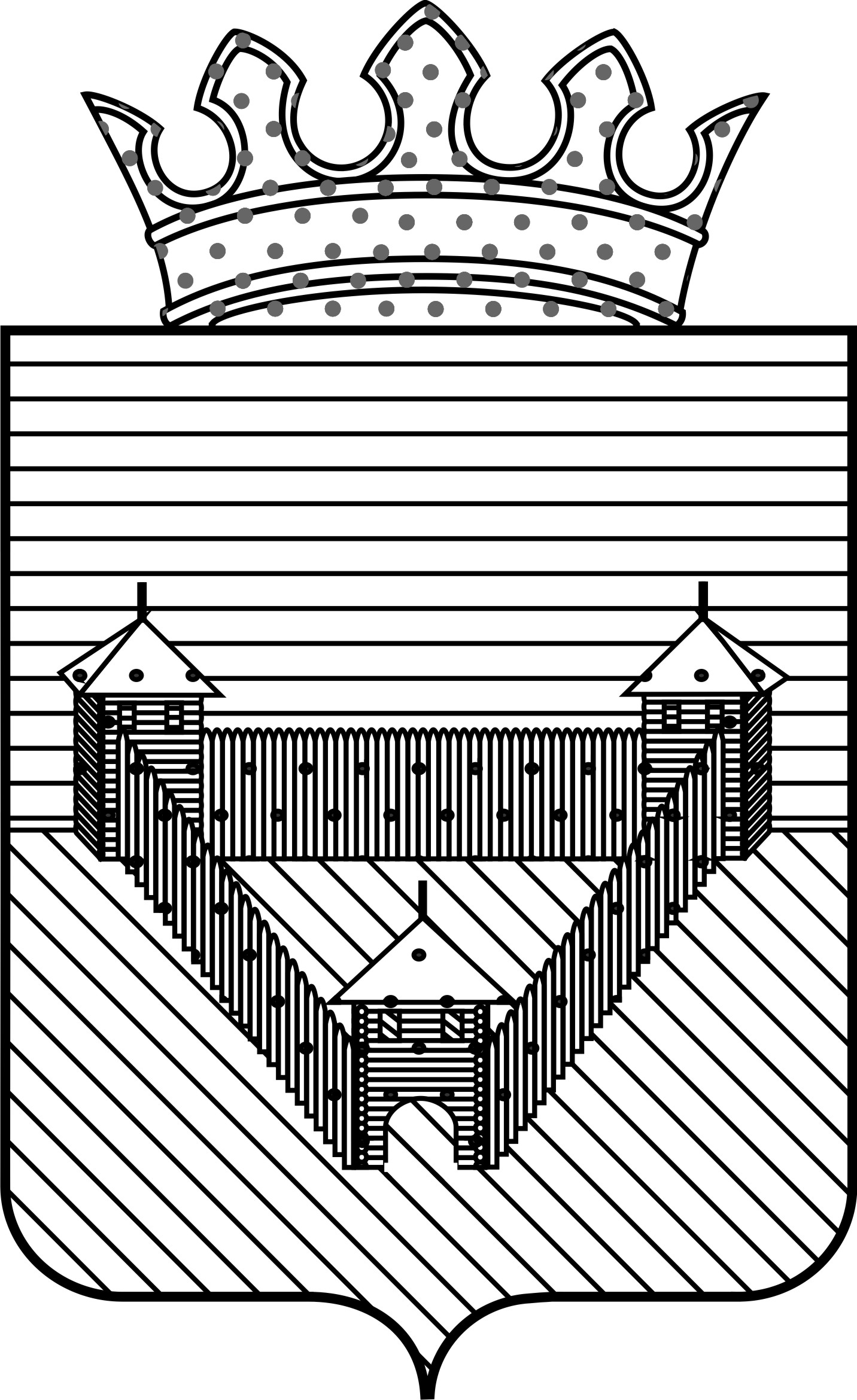 П О С Т А Н О В Л Е Н И ЕП О С Т А Н О В Л Е Н И ЕП О С Т А Н О В Л Е Н И ЕАДМИНИСТРАЦИИ ОРДИНСКОГО МУНИЦИПАЛЬНОГО ОКРУГАПЕРМСКОГО КРАЯАДМИНИСТРАЦИИ ОРДИНСКОГО МУНИЦИПАЛЬНОГО ОКРУГАПЕРМСКОГО КРАЯАДМИНИСТРАЦИИ ОРДИНСКОГО МУНИЦИПАЛЬНОГО ОКРУГАПЕРМСКОГО КРАЯ_____________               №________№п/пФамилия, имя, отчествоДолжность1.Окунцева И.Ю.Начальник Территориального управления администрации Ординского муниципального округа  председатель комиссии 2.Габдушева Л.Н.Начальник Карьевского отдела Территориального управления администрации Ординского муниципального округа – заместитель председателя комиссии 3.Мякишева Т.Н.Консультант Территориального управления администрации Ординского муниципального округа    – секретарь комиссии 4.Шипулин М.А.Председатель Думы Ординского муниципального округа (по согласованию)5.Коновалов В.К.Начальник  отдела по делам ГО, предупреждения и ликвидации ЧС и экологической безопасности. 6.Михайлова Л.Г.Главный редактор  АНО «Медиацентр»   (по согласованию);7.Крохин А.А.Председатель Ординской районной общественной организации ветеранов (пенсионеров) войны, труда, вооруженных сил и правоохранительных органов (по согласованию).